Power Drill Performance Test Created by B.K. Goodman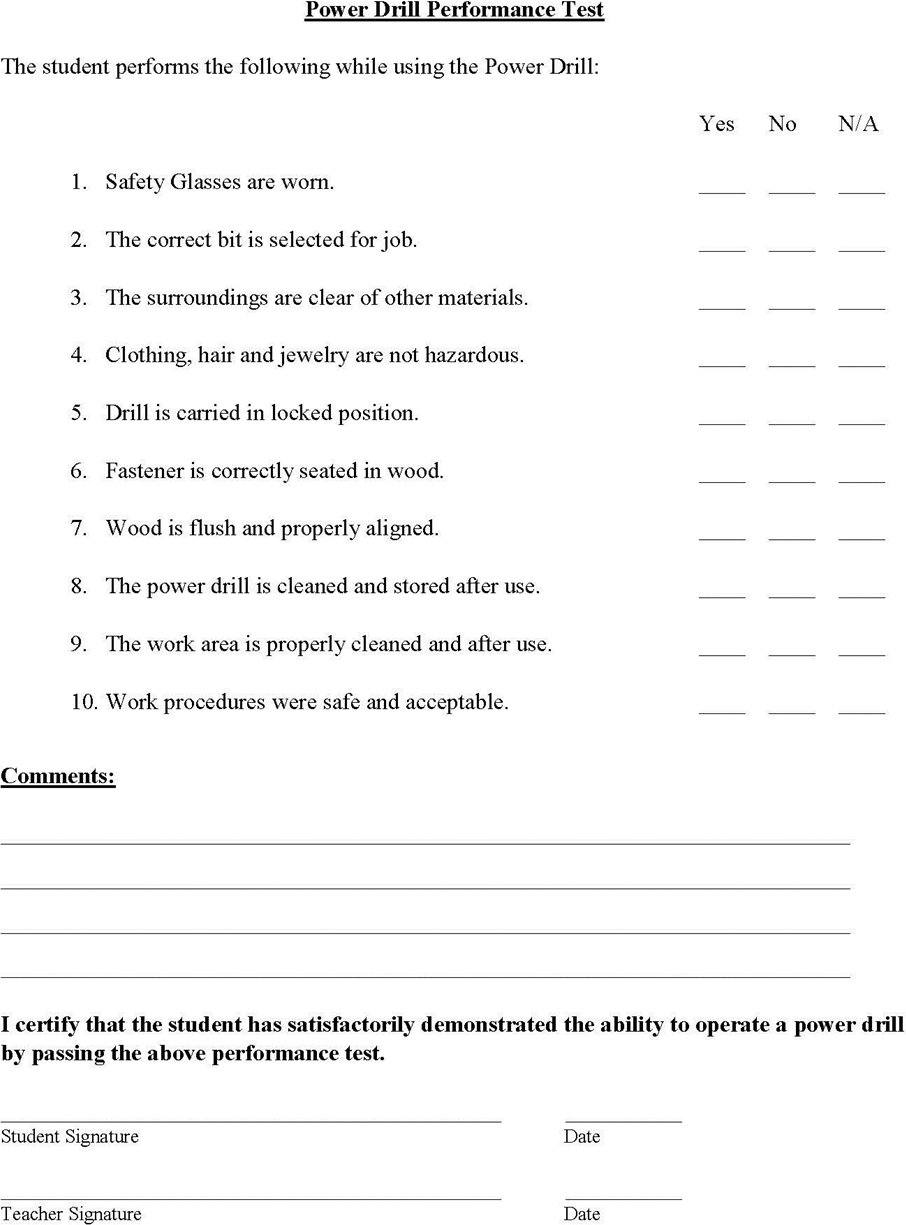 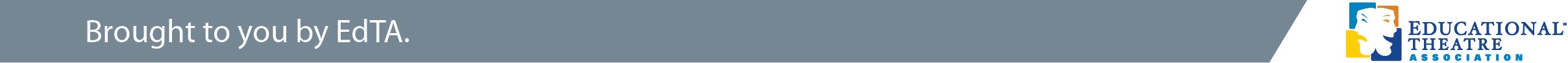 